BEFORE THE  UTILITIES AND TRANSPORTATION COMMISSIONDocket UG-210755Cascade Natural Gas Corporation2021 General Rate CasePUBLIC COUNSEL DATA REQUEST NO. 053:Board of Directors. Cascade Response to AWEC Data Request 67.Please provide the compensation for the Board of Directors recorded in 2021 expensesreported in the response to AWEC Data Request 67, Attachment 1 separately identifying amounts for incentive compensation, stock awards, director’s fees, and othercompensation.Response:See below for the compensation for the Board of Directors recorded in 2021 expenses reported in Attachment A to Cascade Natural Gas Corporation’s Response to AWEC Data Request No. 067.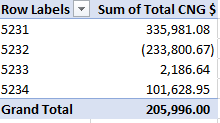 Object code descriptions:5231 – Active Director’s Fees & Exp5232 – Retired Director’s Fees & Exp5233 – Director’s meals & entertainment5234 – Director’s Deferred Stock CompThe total amount was allocated based on the 3-factor percentage, which was 74.89% for WA in 2021. Washington’s amount was $154,270.40.